Wiltshire Banding Thresholds – 2015These thresholds were developed with reference to the Special Educational Needs & disability code of practice 0 to 25 years: Statutory guidance for organisations who work with & support children & young people with special educational needs & disabilities (January 2015).In Wiltshire Children with SEN may have their needs met in one of three educational settings:Mainstream schoolsResource bases or Enhanced learning Provision (ELP) which are part of mainstream schoolSpecial schoolThere is one banding system for all children/young people with SEN using 7 banding points.Band zeroLower band oneUpper band oneLower band twoUpper band twoBand threeBand fourThe table below shows how bandings relate to School/Academy settings. This document is particularly focused on children whose needs are met in mainstream schools. There are three possible bandings:Band 0 for children with SEN whose needs can be met within the delegated funding to schools, also known by the DfE as element’s 1 & 2. All children placed in a mainstream school attract Element 1 funding. In November 2015 this sum is £4,000. Element 2 is based on a formula of deprivation & numbers of vulnerable children in the previous school year. In November 2015 this sum is £6,000, roughly attributed to 1 in 75 pupils. This is part of the funding that comes to schools and academies at the start of the financial year. This is sometimes also referred to as the first 15hours. This figure is intended to meet the needs of all children/young people on SEN Support (formerly School action & school action plus) & those with a Statement/ My EHCP who do not require additional funding.Lower and Upper Band 1 for children/young people with a statement/My EHC Plan who might formerly been identified with up to 12.5 additional hours of support under the named pupils allowance. Actions to support children/young people at band 1 may include direct interventions with the child/ young person and wider activity with groups, classes or whole school actions which achieve the objectives set out in a child/young person’s statement/My EHC Plan.Lower and Upper Band 2 for children/young people with a statement/My EHC Plan who might formerly been identified with up to 20 additional hours of support under the named pupils allowance. Actions to support children/young people at band 2 may include direct interventions with the child/young person and wider activity with groups, classes or whole school actions which achieve the objectives set out in a child/young person’s statement/My EHC Plan.How to use this documentColumn one on each table describes characteristics, abilities and disabilities, needs and concerns that relate to a child/young person’s SEN. The following columns describe the responses, activities and resources which can be put in place to meet the child/young person’s needs.This document becomes relevant when a school is thinking about the support, adaptions and teaching approaches a child/young person needs to enable them to progress in their learning. There are five of these documents looking at different aspects of SEN, linked to chapter six of the SEN Code of Practice 2015 which are underpinned by a baseline of policies, practices, teaching and management approaches;SEN Provision baselineCommunication & interaction bandingCognition & learning bandingSocial, emotional & mental health difficulties bandingSensory needs bandingPhysical and medical needs bandingThese banding documents should be used when you have taken forward or are in the process of assessing and observing a child/young person’s needs. This may involve the Graduated Response (GRSS), other specialist assessments which are part of creating a plan at school level for a child or are part of a CAF, SEN Support Plan or My EHC Plan.When considering whether a child needs additional funding this document can guide you; enabling you to appreciate what activities can be taken forward before looking at additional funding and helping a school and the SEN panel agree the kind of activities and funding which may be appropriate to meet a child/young person’s needs.SEND Lead workers, SENCos and The SEN Panel can use these banding descriptors to guide agreements on funding. When taking a child/young person’s needs forward to panel these documents can be annotated to show the needs that you think a child/young person’s has, the kind of activities that are already in place and what might be the appropriate next action. These can be linked to objectives set on the EHCP or SEN Support documents.The Role of bandingThe aim of banding is take away discussion of Hours. When a child/Young Person’s EHCP is agreed there will not be a commitment to hours but a commitment to a banding and an appropriate school setting. By having banding descriptors all partners engaged with a child/young person can agree on their Special Educational Needs. This approach should be more transparent as all partners can agree on the needs and appropriate responses. It is also intended to give School/Academy Settings more freedom to meet the child/young person’s need in a range of ways, rather than only providing hours of TA support. Thus the funding may enable a range of interventions, training, specialist support, group activities and/or some one to one support. The effectiveness of the EHCP or SEN Support plan would therefore not be judged by the provision of a number of hours, but by the achievement of objectives. The use of these bandings as a tool or resource ensures that the potential of band 0 is thoroughly explored before looking at bands 1 and 2. It also enables the SEN panel to develop equitable, consistent and transparent decision making.These descriptors are drawn from a number of sources, including the former banding systems Wiltshire had for Resource bases, ELP and Special Schools, from descriptors used in York Council and from significant consultation and written text from SENCo’s, SEND Lead workers, Specialist Advisory teachers and Education Officers from Wiltshire’s Schools/Academies. The approach has also been discussed with parent/carers through consultation on the Wiltshire SEN strategy supporting Schools 2015/18.Lower and Upper bandsLower band one or two will be given when a child/young person meets some, but not all of the descriptors within a banding. Upper bands will be given where most or all of the criterion are met or where a child/young person presents with needs from more than one banding area, e.g. Communication and interaction and Social emotional and mental health. When looking at higher bands all the elements in the lower band should already have been considered.All pupils with a My EHC Plan who are educated in a mainstream school (not in a resource base/ELP) will be identified with band 1 or 2 except in very rare circumstances (about 1%) where additional funding linked to objectives may be agreed.Currently in Wiltshire we do not have Resource Bases focused on SEMH, but at Secondary level Downland School may be appropriate.Social, Emotional and Mental Health DifficultiesSchoolBandingBandingBandingBandingBanding01234Mainstream School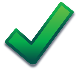 Resource BasesELPSpecial SchoolIndependent Special SchoolFundingDescriptorsAssessment & planningWellbeing, Health & TransitionTeaching & learning strategiesCurriculum/interventionsResources & trainingBand 0Element 1 & 2SEN SupportCYP has identified attachment or SEMH needs & is going through assessment The CYP can progress in mainstream with timely and appropriate interventions. In the GRSS documentation your assessment used the “occasional” & some “frequent” descriptors.The CYP experiences low level/low frequency difficulties with:following classroom routines complying with adult direction responding appropriately to social situations forming and sustaining relationships with peers These may be linked to events in their life which have a temporary or irregular impact on the child. The CYP may:have immature social/emotional skills e.g. difficulties with turn-taking, reciprocal attention, sharing resources,  etc.be socially isolated e.g. tends to be alone and has low-level anxiety in social situationshave low self-esteem which can result in low level bullying, attention seeking or withdrawal.Have difficult family experiences that are hard to leave outside the classroomUse of the GRSS Observations by class staff & SENCO are used with  GRSS documentationClear interventions, approaches & teaching strategies are identified & monitored.Pupil involved in setting & monitoring their own targets. This may be shared through body language, observations or other non-verbal/written methods Parent/carers are actively involved & are engaged in supporting targets at home. Advice is shared on successful strategies e.g. seating arrangements, position in classroom, preferred learning style. There is specific assessment and planning to appreciate the CYPs experience of the impact of family and friends The SEN Support Plan paper work is used to guide & document the processThere are on-going reviews of whether a full My EHCP is requiredThe CYP is consulted about the help they would likeA one page profile is completedParents, carers & other family members are actively encouraged to contribute. Where appropriate other professional are engaged to support the family environment e.g. PSAs, Triple P groups etc.The CYP is enabled to express their views & feelings appropriately using methods other than words (e.g. symbols, mood charts, IPADS)Plans are made for points of transitionFriendship groups, out of school activities, progression towards independent travel & wider interests are actively included in planning & interventions Professionals from previous & future settings are involved in planningThere is an assessment of health including hearing, vision & diet. G.P views are included as appropriate.There are positive messages shared with children & staff about how to support the child.Information is given to families about support & advice available, particularly through WPCC and Mental Health support groups.Nurture and attachment approaches are actively understood and practiced by staffThe class teacher is accountable for the CYP progressInformation about the CYP’s difficulties are shared with relevant staff, in partnership with parents. Advice & methods for successful strategies & targets are sought and delivered e.g. developing coping skills, TA support, behaviour management.The child is given resources & approaches to support their learning which they can own & take into different settings in the school. E.g. my mat to sit on, emotion statements, worry boxesWhole school or class strategies are utilised when appropriate, e.g. learning about symbols, how to handle difference, or strong emotions in social settings.Adapting work schedules to allow for differentiated approaches N.B early morning opportunities to discuss what happened the day before.Ensure that you give the CYP a “way through” when instructions or tasks may be difficult for them, particularly in social situations.Access to small group support planned & tailored to meet identified need; including good role models. E.g. problem solving skills, SEAL, Circle Time, self-esteem group, social speaking.Learning tasks differentiated to identified outcomes. Preparation for changes to activities, routines & staffing. Peer mentoring or missed age group support. Daily planning with opportunities for the CYP to recognise & communicate their feelings about the school day (emotion rating scale)Checking pupils understanding of task & recording of work. Supporting specific areas of difficulty e.g. assembly, RE, PE, outdoor play, moving between classrooms, forest schools etc.Opportunities to explore personal interests e.g. after school clubs that pick up an interest that cannot be brought into every class (e.g. a fascination with a cartoon character, game or subject).Opportunities to vent frustrations and express pent up emotionsAnti-bullying is routinely addressed, attending to the precursors and low level situations and pupils are confident in reporting incidents Restorative Practices (RP) approaches (or similar) are shared with the whole schoolQuality First teachingSupport/advice from SENCO. Additional adults regularly used to support flexible groupings. Access to targeted small group or intervention work with class TA/mentorUse of ELSA (Emotional Literacy Support Assistant).All staff have completed a minimum on-line training around attachment and nurtureAll staff able to direct parents to support & help through WPCC.Time for meetings with parents on a regular basis. Targeted lunch time & after school clubs & opportunities e.g. Playpods, quiet rooms Access to the SSENDs teams & Behaviour team for advice.Regular updating and awareness raising of anti-bullying practiceStaff have the opportunity to express their feelings and emotions around the child in a constructive listening environmentThere is good working knowledge of the issues and support to Looked after Children.FundingDescriptorsAssessment & planningWellbeing, Health & TransitionTeaching & learning strategiesCurriculum/interventionsResources & trainingBand 1Element 1 & 2EHCPCYP has identified attachment or SEMH needs & has an EHCP With appropriate interventions the CYP can progress in some classes, but may need regular smaller classes and activities.In the GRSS documentation your assessment used the “occasional” & but more often the “frequent” descriptors.The CYP requires support to interact appropriately in unstructured timesCYP may: be withdrawn, timid and in need of nurture across the curriculum show anxiety, distress or challenging behaviour which requires access to a specialist environment for more than half of the school dayoccasionally refuse to go to schoolMay have learning difficulties or delays in progress associated with the primary need that would be expected, with appropriate support, to abate as the SEMH needs are metstruggle with self-regulating emotion or be full of strong feelings that have no outlet resulting in inappropriate language or frequent angry, emotional or aggressive outbursts, sexualised language, anxiety, mood swings, and unpredictable behaviour, which affect relationships and learningregularly fail to engage with appropriate learning tasks – would be ‘off task’ for much of the time unless supported struggle with appropriate learning behaviour e.g. sustaining attention and concentration, motivation to engage with work-related tasksoften challenges rules and shows persistent resistance to adult intervention to help them manage their behaviour without supportive interventionshave significant self-esteem issues affecting relationships and behaviour patterns (‘acting in’ or ‘acting out’) struggle socialising with peers and adults e.g. lack of empathy, victim or perpetrator of bullying often show low mood or refuse to communicate for periods of timehave difficult relationships with adults in authorityneed time to discuss feelings and experiences before learning can startsometimes particular activities or adults/CYP will trigger difficult emotions that need to be responded to at the time.sometimes approaches situations in ways which causes a barrier to learning such as disengaging, destroying own/others’ work, use work avoidance strategies, often with limited concentration.The CYP’s SEMH needs may co-exist with other learning needs.Bands 0 plus: My EHCP is in place & has a review timetableUse of the GRSS to support on-going changes & needsEnvironmental audit including risks & threatsRisk assessments of tricky situations to inform adaptations incl. educational visits.Specialist assessments e.g. Specialist Teacher Ed Psych., SALT, OT, CAMHS. TAs are routinely included in planning & or/are provided with lesson plans & learning objectives in advance of the lesson to ensure their input is effective  Behaviour records updated daily & analysed to consider frequency, duration as well as triggers & patterns There is a clear assessment & commitment to the social care & health needs of the CYP (potentially linked to self-harm, eating disorders, sleep disorders and obesity)Close scrutiny of trackingConsideration of a Positive Handling Plan Bands 0 plus: Consideration of EHCAF if appropriateTeam around a child approaches are used to engage parents & familyCareful reviewing of needs before transition at key stagesThere is a commitment to developing independence with agreed planned steps  (Inc. travel, self-led assignments, friendship groups)Where interventions & strategies are resulting in progress consideration of future funding requirementsAdditional support to transition, e.g. assessment, visits, try out classes, friendship groupsWhere required support & is given to the family e.g., Triple P Where required information is given to the family about supporting organisation in Wiltshire (WPCC), short breaks & advocacy.The family & CYP are made aware of personal budgets & encouraged to use where appropriate.As part of the annual review there is consideration of whether the CYP could now be supported at band 0For CYP approaching 16yrs there is an appreciation of what adult services may have to offer.Bands 0 plus: The class/subject teacher is accountable for the progress of the CYP within the mainstream class Manage access arrangements for internal & external examinations & assessments.Awareness of social & emotional aspects of disability. Established communication strategies to facilitate communication & to assess learning. Modified & adapted PE lessons as required. Use of key-working approaches to ensure the pupil has a trusted adult to offer support during vulnerable times. Personalised reward systems known to all staff in school who have contact with the pupil, implemented consistently across the curriculum. Identified daily support or activities to undertake the following prepare & make relevant visual supports & structure write Social Stories, where needed  adapt materials for lesson e.g. chunking work into manageable amounts for the individual pupil facilitate alternative recording strategies including access to ICT equipment Provide access to visual approaches- e.g. TEACCH, Numicon, See & Learn Support emotional development e.g. supporting pupil to recognise & communicate their feelings about the school day, play therapy and anger management. Time-limited intervention programmes with staff who have knowledge & skills to address specific needs, may include withdrawal for social interaction & communication groups. Access to a differentiated curriculum. Bands 0 plus: Regular/daily small group teaching of social skills. Peer awareness training Targeted TA support A detailed, time limited, personalised, intervention timetable &/or resource. This may include withdrawal from some activitiesShort term small group &/or individual interventions, to develop specific areas of curriculum access as identified by the subject teacher, educational specialist teacher or other professional.  Teaching style adapted to suit pupil’s learning style e.g. level/pace/amount of teacher talk reduced, access to practical activities. Access to structured teaching as required. Individualised support to implement recommendations from support services Use of social stories. Individual support for pre & post teaching. Access to a key worker or mentor for meeting & greeting, checking in throughout the day to provide reassurance & support throughout the day Bands 0 plus: Time for formal meetings with parents on a regular basis. Allocate appropriate space for visiting professionals to work with individual pupils, taking into account safeguarding issues. Access to SWAP parent groups. Adult intervention targeted at specific curriculum areas or specific social times. Consult with the specialist teacher for when recruiting staff to work with a named pupil. Access to low stimulus area for focused tasks e.g. individual workstation. Flexible approaches to the timetable, break times & lunchtimes.  Advice from the Specialist Teacher on sensory resources, activities, use of ICT.Loan of sensory materials on trial basis. Access to a quiet area for ‘chill-out’ at times of stress Close supervision during breaks & lunch. Time for meetings with the Specialist Teacher for Autism. Inc. advice on use of ICT, Equipment & software loans  Increased training for all staff, including a minimum of the level 2 City & Guilds course for the class teacher.FundingDescriptorsAssessment & planningWellbeing, Health & TransitionTeaching & learning strategiesCurriculum/interventionsResources & trainingBand 2Element 1 & 2EHCPCYP can progress within a smaller group with good interventions, but needs additional help in larger classes or activities. In the GRSS documentation your assessment used mostly   “frequent” &  and some “specialist” descriptorsCYP may:be involved in regular incidents. Where s/he deliberately chooses to express physical aggression which requires specific interventionhave additional complex mental health needs which impacts on their learning or social interaction and which requires additional staff interventionstarget other children and/or staff, often with limited understanding of the consequences of their behaviour on othersregularly refuses to go to schoolengage in self-harm and activities which deliberately put him/her in dangerous situationshave imbedded habits that inhibit learning and progressionhave approaches to situations that are disruptive to the learning of others and leads to frequent conflict with staff. Once interventions are in place, require occasional interventions by Senior/specific staffThe CYP experiences significant, frequent difficulties: with regular incidences of non-compliant and uncooperative behaviour which are long-lasting and frequent e.g. refusals to work, defiance, leaving classroom/school site on a regular basis.With self-regulating e.g. intense emotional or aggressive outbursts, uninhibited unpredictable outbursts, inappropriate sexualised behaviour, high levels of anxiety, hyper-vigilance, mood swings, or difficulties with social relationships. Often or regularly approaches situations in ways which cause a significant barrier to learning e.g. disengaging, destroying own/others’ work, use work avoidance strategies, often with limited concentration.increasing concerns around mental health e.g. self-harm, irrational fears, risk-taking, and substance misuse. The CYP’s SEMH needs may co-exist with other learning needsBand 0 & 1Regular multi-agency assessment &/or review of strategies & progress. Review the EHCP annually when all agencies are involved in reflection & joint planning in partnership with pupils & their parents/carers. Individual risk assessments for practical subjects. Band 0 & 1Independent travel training is provided to develop independence skills for the future.There is full support for CYP turning 16 to manage their own EHCPFamilies & CYP are made aware of all the options available to them at transition.A SEND worker is involved at points of transition where possible.A regular review is made of elements of the CYPs need for health of social care support in addition to what is available through schools fundingThe role of CAMHS & other mental health support groups has been considered in meeting the child’s social & emotional well-beingAs part of the annual review there is consideration of whether the CYP could now be supported at band 1There is clear evidence that adaptions have been made commensurate with the CYPs SEN to enable the child’s voice to be heard.For CYP over 15yrs there is a clear understanding of the interface with adult servicesBand 0 & 1The class/subject teacher is accountable for the progress of the CYP within the mainstream class Identified individual support across the curriculum in an inclusive mainstream setting to provide a personalised learning experience, taking into account the advice within the statement, annual review & advice from agencies. Facilitate production of differentiated materials in accordance with the advice from the specialist teacher for autism. The use of specialist or adapted equipment / software where appropriate to access the curriculum & for communication. Band 0 & 1Individualised support to implement recommendations from support services e.g. SALT, OT etc. Structured individual programmes. Programmes to develop social interaction & emotional well-being, as identified by the assessment & planning. Advice & assessment of the use of specialist or adapted ICT to access the curriculum. Teaching focusing on both learning curriculum & social skills throughout the school day. Targets informed by statutory assessment/EHC plan or Annual Review. Regular/daily small group teaching of social skills. A range of interactive programmes & approaches are in use for the individual children & groups/classes to support My EHCP goalsBand 0 & 1 SENCOs provide support to teacher & TAs & take responsibility for arranging appropriate specialist CPD & quality assuring the learning experience of the CYP All Staff in contact with the child have training in the awareness of sensory needs, specialist resources, equipment, specific disability & their impact on learning & social & emotional well-being Time to coordinate multi-agency involvement & TAC, fulfilling the key worker role. Time to work with the Specialist Teacher for joint planning with the pupil, family & other professionals. . Staff to work with small group &/or individual intervention to develop specific areas of the curriculum following a programme designed or recommended by an external agency. Liaison with pupils, parents & other professionals when determining priorities for individual children. 